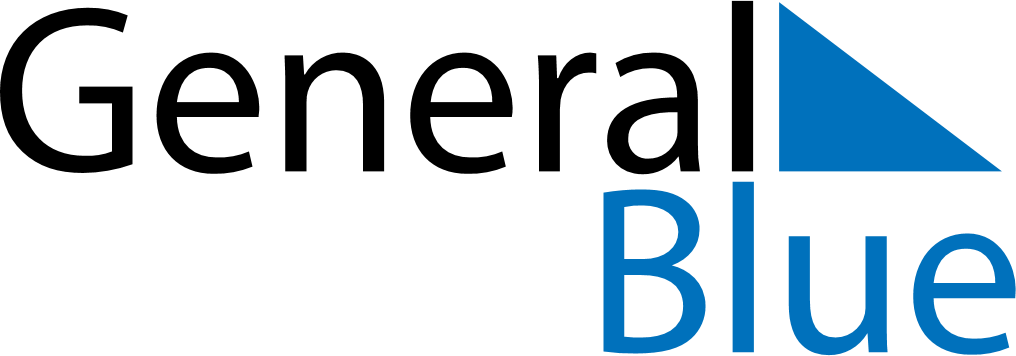 March 2021March 2021March 2021March 2021March 2021March 2021ArubaArubaArubaArubaArubaArubaSundayMondayTuesdayWednesdayThursdayFridaySaturday1234567891011121314151617181920National Anthem and Flag Day2122232425262728293031NOTES